.STEP, TOUCH, STEP, KICK, COASTER STEP, STOMPSTEP, TOUCH, STEP, KICK, STEP BACK, TOGETHER, STEP ¼ TURNSTEP TOUCHES WITH CLAPSTWO ¼ PIVOT TURNS, JAZZ BOXREPEAT  (till you are able to smile, relax and have fun)Contacts:Janis Graves   dancinjan@hotmail.comLindy Bowers  kicknboot@cfl.rr.comGold Digger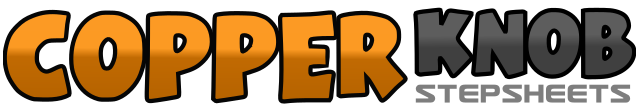 .......Count:32Wall:4Level:Beginner.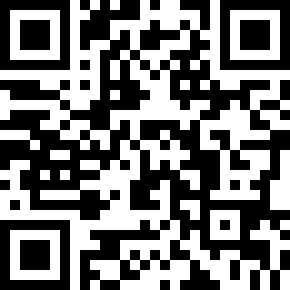 Choreographer:Lindy Bowers (USA) & Janis Graves (USA) - March 2011Lindy Bowers (USA) & Janis Graves (USA) - March 2011Lindy Bowers (USA) & Janis Graves (USA) - March 2011Lindy Bowers (USA) & Janis Graves (USA) - March 2011Lindy Bowers (USA) & Janis Graves (USA) - March 2011.Music:Gold Digger - Jody BoothGold Digger - Jody BoothGold Digger - Jody BoothGold Digger - Jody BoothGold Digger - Jody Booth........1-2Step forward on R, touch L beside R3-4Step back on L, kick R forward5-8Step back on R, step L next to R, step forward on R, stomp L1-2Step forward on R, touch L beside R3-4Step back on L, kick R forward5-6Step back on R, step L next to R7-8Step forward on R, pivot ¼ turn left (wt. to L)   (9:00)1-4Step R forward (slightly diagonal to the right), touch L next to R (clap), step L back to base, touch R next to L (clap)5-8Step R back (slightly diagonal to the right), touch L next to R (clap), step L back to base, touch R next to L (clap)1-2Step R forward, pivot ¼ turn left3-4Step R forward, pivot ¼ turn left (3:00)5-8Step R across L, step back on L, step R to side, step L together